                              Приложение № 1 к приказу 39/4 от 03 мая 2018 гМинераловодский филиал учебно-методического центра по ГО и ЧССтавропольского краяПАМЯТКА ГрозаНесколько полезных наблюдений для тех, кто попал в грозу:■   ветер не дает правильного представления о направлении движения грозы, грозы часто идут против ветра;расстояние до грозы можно определить по времени между вспышкой молнии и раскатом грома (1с - расстояние 300-400 м, 2с - 600-800 м, Зс -1000 м);непосредственно перед началом грозы обычно наступает безветрие или ветер меняет направление;мокрая одежда и тело повышает опасность поражения молнией;•	предпочтительно в лесу укрываться среди невысоких деревьев, в горах в В метрах от высокого "пальца" 10-15 метров, на открытой местности -в сухой ямке, канаве;•	песчаная и каменистая почва безопаснее глинистой;•	признаками повышенной опасности являются: шевеление волос, жужжание металлических предметов, разряды на острых концах снаряжения.В грозу запрещено:> крываться возле одиноких деревьев;не рекомендуется при движении прислоняться к скалам и отвесным стенам;останавливаться на опушке леса;идти и останавливаться возле водоемов;прятаться под скальным навесом;передвигаться плотной группой;хранить металлические предметы в палаткеМинераловодский филиал учебно-методического центра по ГО и ЧССтавропольского краяПАМЯТКАКАК ДЕЙСТВОВАТЬ ПРИ УТЕЧКЕ МАГИСТРАЛЬНОГО ГАЗА Почувствовав в помещении запах газа, немедленно перекройте его подачу к плите. При этом не курите, не зажигайте спичек, не включайте свет и электроприборы (лучше всего обесточить всю квартиру, отключив электропитание на распределительном щитке), чтобы искра не смогла воспламенить накопившийся в квартире газ и вызвать взрыв. Основательно проветрите всю квартиру, а не только загазованную комнату, открыв все двери и окна. Покиньте помещение и не заходите в него до исчезновения запаха газа.При появлении у окружающих признаков отравления газом вынесите их на свежий воздух и положите так, чтобы голова находилась выше ног. Вызовите скорую медицинскую помощь.Если запах газа не исчезает, срочно вызовите аварийную газовую службу (телефон 04), работающую круглосуточно.ПРАВИЛА ОБРАЩЕНИЯ С ГАЗОВЫМИ БАЛЛОНАМИВне дома газовый баллон храните в проветриваемом помещении, в вертикальном положении, не закапывайте его и не ставьте в подвал.Примите меры по защите баллона и газовой трубки от воздействия тепла и прямых солнечных лучей. Воздержитесь от замены газового баллона при наличии рядом огня, горячих углей, включенных электроприборов. Перед заменой убедитесь, что краны нового и отработанного баллонов закрыты. После замены проверьте герметичность соединений с помощью мыльного раствора. Для соединения баллона с газовой плитой используйте специальный, гибкий, резиновый шланг с маркировкой длиной не более метра, зафиксированный с помощью зажимов безопасности. Не допускайте его растяжения или пережатия. Доверяйте проверку и ремонт газового оборудования только квалифицированному специалисту. Неиспользуемые баллоны, как заправленные, так и пустые, храните вне помещения.В ходе приготовления пищи следите за тем, чтобы кипящие жидкости не залили огонь и не стали причиной утечки газа. По окончании работ кран баллона закройте. Регулярно очищайте горелки, так как их засоренность может стать причиной беды.Минераловодский филиал учебно-методического центра по ГО и ЧССтавропольского края     ПАМЯТКА  ДизентерияДизентерия, или шигеллез, вызывается бактериями рода шигелла. Дизентерию по праву относят к болезням "грязных рук", но с тем же успехом ее можно назвать болезнью "грязной воды".Шигеллы устойчивы во внешней среде: на посуде и влажном белье они могут сохраняться в течение месяцев, в почве - до 3 месяцев, на продуктах питания - несколько суток, в воде - до 2 месяцев: при нагревании до 60° С гибнут через 10 мин, при кипячении - немедленно. При благоприятных условиях они не только по долгу сохраняются, но и могут размножаться в продуктах питания - салатах, винегретах, вареном мясе, вареной рыбе, молоке и молочных продуктах, компотах и киселях, особенно это касается шигелл Зонне. Наличие дизентерии у одного из работников молокозавода может вызвать катастрофу. Эпидемия может охватить целый город, а если учесть, что главные потребители молочных продуктов - дети, положение станет еще более серьезным. У детей, особенно маленьких, заболевание протекает особенно тяжело.Источником инфекции может быть больной дизентерией (любой формой - острой или хронической), а также бактерионоситель (он может заражать окружающих, хотя сам никакими кишечными расстройствами не страдает). Интересно, что наиболее чувствительны к дизентерии люди с группой крови А (11) Rh (-).От момента попадания возбудителя в организм до появления первых симптомов заболевания проходит обычно 2-3 дня, но если "доза" микробов велика, этот период может сократиться до нескольких часов. Резко, с ознобом, повышается температура тела, появляется головная боль, пропадает аппетит. Появляются схваткообразные боли в животе, чаще в левой подвздошной области, ложные позывы на дефекацию. Стул скудный, со слизью, могут быть прожилки крови. При легком течении заболевания стул до 10 раз в сутки, при тяжелом - более 20, иногда может быть рвота.Иногда дизентерия протекает с поражением почти всех отделов желудочно-кишечного тракта. Такой вариант заболевания больше всего характерен для дизентерии Зонне. Болезнь начинается с резкого повышения температуры, болей в подложечной области, тошноты, многократной рвоты. Через некоторое время появляется жидкий светло-желтый стул со слизью и кусочками не переваренной пищи Организм теряет много воды с калом, поэтому появляются признаки обезвоживания: черты лица заостряются, глаза западают, язык становится сухим. Только на 2-3 день болезни появляются симптомы, характерные для классической дизентерии.Для лечения дизентерии используются специальные антибиотики и поливалентный дизентерийный бактериофаг. Обязательно следует соблюдать диету и пить много жидкости. Сама дизентерия и лечение атибиотиками вызывают мощный дисбактериоз, поэтому полезны кисломолочные продукты. У людей с ослабленной иммунной системой даже после исчезновения признаков заболевания шигеллы могут длительно (до месяца и больше) жить в кишечнике, такие люди (носители) могут стать источником заражения окружающих. Поэтому все переболевшие дизентерией подлежат длительному диспансерному наблюдению.Разработана вакцина для профилактики дизентерии Зонне у детей с 3-х летнего возраста и взрослых. Вакцинация показана работникам инфекционных стационаров и бактериологических лабораторий: людям, работающим в сфере общественного питания; детям, посещающим детские учреждения и отъезжающим в оздоровительные лагеря; людям, уезжающим в регионы с высокой заболеваемостью дизентерией Зонне. Вакцина вводится однократно, повторная вакцинация в случае необходимости проводится через год.Минераловодский филиал учебно-методического центра по ГО и ЧССтавропольского краяПАМЯТКАОСТОРОЖНО !!! крымская геморрагическая лихорадкаВ Минераловодском районе регистрируются случаи заболевания людей крымской геморрагической лихорадкой.Источником возбудителя являются врановые птицы, грызуны, дикие млекопитающие, крупный и мелкий рогатый скот, у которых инфекция протекает в безсимптомной форме.Переносчиком вируса - пастбищные клещи.Механизм передачи - трансмиссивный, через укус клеща, но возможна передача вируса с инфицированной кровью больного при попадании ее на поврежденные кожные покровы или слизистые, а также через сырое козье молоко. Инкубационный период - 2-14 дней, чаще 3-5 дней.Основные клинические признаки: острое начало, повышение температуры тела до 39-40 градусов, боли в мышцах, суставах, головная боль, светобоязнь, тошнота. В период разгара заболевания на туловище и конечностях появляются геморрагическая сыпь, возникают носовые кровотечения и кровоточивость десен. Заболевание протекает тяжело. Смертность достигает 50 процентов.Профилактические мероприятия: сократить посещения лесных массивов, ограничить выходы на природу, в качестве мер личной профилактики на полевых работах и пастбищах рекомендовано ношение одежды из плотной матерчатой ткани, обработанной репеллентами. По окончании работы обязательно осматривайте себя на предмет выявления клещей. Необходима обработка от клещей крупного и мелкого рогатого скота.В случае укуса клешей и при первых признаках заболевания необходимо обратиться к врачу.Минераловодский филиал учебно-методического центра по ГО и ЧССтавропольского краяПАМЯТКАОСТАНОВКА КРОВОТЕЧЕНИЯКровотечение - излияние (вытекание) крови из кровеносных сосудов при нарушении целостности их стенок.В зависимости от вида повреждённых сосудов кровотечение может быть артериальным, венозным, капиллярным и смешанным.При артериальном кровотечении изливающаяся кровь имеет ярко-красный цвет, бьёт сильной пульсирующей струёй. При венозном кровотечении кровь более тёмная и обильно выделяется из раны непрерывной струёй. При капиллярном кровотечении кровь выделяется равномерно по всей поверхности раны. Смешанное кровотечение характеризуется признаками артериального и венозного кровотечения.Пострадавший с острой кровопотерей: бледен, покрыт холодным потом, вял, жалуется на головокружение, отмечаются потемнение перед глазами при подъёме головы, сухость во рту. Пульс частый, малого наполнения. Первая помощь.Для уменьшения кровопотери необходимо остановить кровотечение как можно быстрее, поэтому необходимо знать временные способы его остановки: давящая повязка, приподнятое положение раненой конечности, максимальное сгибание конечности в суставе, прижатие пальцем кровоточащего сосуда (как кратковременная мера), наложение жгута или закрутки. Наложение жгута:Придать (по возможности) повреждённой конечности возвышенное положение;Сильно растянутый жгут наложить на конечность выше кровоточащей раны (4-5 см) на прокладку так, чтобы первые 1-2 оборота жгута остановили кровотечение;Закрепить концы жгута и поместить под жгут записку с указанием даты и времени его наложения;При правильном наложении жгута кровотечение сразу же прекращается, кожа конечности бледнеет, а пульс исчезает.Слабо наложенный жгут не останавливает кровотечение, а при чрезмерном его затягивании возможно повреждение мягких тканей конечности. Наложенный жгут нельзя держать более 1,5-2 часов, а в зимнее время до 1 часа. Каждые полчаса жгут ослабляют на несколько минут, прижимая пальцем артерию, а затем снова накладывают, но несколько выше от прежнего места наложения. Ошибки при наложении жгута:Слишком   слабое   затягивание   вызывает   сдавливание   вен.   в   результате   чего артериальное кровотечение только усиливается;Слишком сильное затягивание, особенно на плече, приводит к повреждению нервных стволов и параличу конечности;Наложение непосредственно на кожу приводит, как правило, через 40-60 минут к сильным болям в месте его наложения.При отсутствии жгута можно использовать ремень, галстук, платок и т.п., за исключением проволоки.верёвки.Минераловодский филиал учебно-методического центра по ГО и ЧССтавропольского краяПАМЯТКА Эвакуация♦ В первую очередь необходимо установить как и в каком порядке должна происходить эвакуация людей и имущества и место, предназначенное для сбора вещей. Разумеется, главной целью является спасение человеческой жизни и все остальное должно строиться на этой концепции.Все общественные и производственные помещения должны быть снабжены аварийными выходами, отчетливо обозначенными, не слишком длинными, гарантирующими быстрый, без затруднений, проход.Двери должны всегда открываться изнутри. В этих проходах не должны находиться посторонние предметы, ступени, вращающиеся двери, а также горючие материалы, стены должны быть сделаны из огнестойких материалов. Отдельно должны быть предусмотрены другие пути спасения: внешние лестницы, выходы на крыши, балконы и окна. Лестницы должны быть без единого запора и готовы к использованию в любой момент даже тогда, когда обычно пользуются только лифтом. К сожалению, часто эти правила не соблюдаются: выходы бывают закрыты на ключ во избежание непрошеных гостей. Философия "с кем угодно, только не со мной" может привести к большим бедам.Не забывайте также, что лифт не считается путем эвакуации, напротив им никогда не следует пользоваться в случае пожара.Каждый человек должен знать, каким образом быстро покинуть помещение при возникновении пожара. Для этого надо проводить общие специальные учения во всех организациях, учреждениях и предприятиях.Во время тушения пожара и спасения людей необходимо помнить, что взрослые чаще всего в состоянии привлечь к себе внимание, дать знать о своем присутствии. Если они застигнуты врасплох огнем или дымом и от этого теряют сознание, то искать их нужно, в основном, рядом с лестницей, у окон или других возможных выходов. Больные люди, которые не в состоянии двигаться, могут находиться в кроватях, на стульях или рядом с ними. Большие сложности возникают при поисках на пожарах детей. Обычно они укрываются в местах, которые взрослым не приходят в голову, поэтому с их обнаружением и спасением часто опаздывают.После спасения всех людей, первая задача - успокоить их, затем перевести в безопасное место, используя наиболее короткую из всех возможных дорог.Во время пожара, как и при других катастрофах, возможно возникновение паники. Наиболее часто это встречается в местах случайных скоплений людей: кинотеатрах, театрах, ресторанах, гостиницах и т.д. На работе и в учебных заведениях, где люди хорошо знают помещения и друг друга, паника бывает реже, хотя всегда существует ее возможность, которую нельзя ни исключить, ни предвидеть.Минераловодский филиал учебно-методического центра по ГО и ЧССтавропольского краяПАМЯТКА О правилах безопасности на водеЕсли тонет человекСразу громко зови на помощь: "Человек тонет!"Попроси вызвать спасателей (01) и "скорую помощь" (03)Брось тонущему спасательный круг, длинную верёвку с узлом на конце.Если хорошо плаваешь, сними одежду и обувь, и вплавь доберись до тонущего.Подплывай к тонущему сзади, хватай за шею или волосы и плыви с ним к берегу.Не давай схватить себя утопающему.Если утопающий ушёл под воду - запомни ориентиры.Если тонешь тыНе паникуй.Сними с себя лишнюю одежду, обувь, кричи, зови на помощь.Ляг на спину расслабься, сделай несколько глубоких вдохов.Прочисти нос проглоти воду, несколько раз сделай вдох - выдох.Если зацепился под водой при нырянии - не рвись, постарайся освободиться от того, что мешает.При судороге ноги необходимо задержать дыхание, ущипнуть сведённую мышцу несколько раз, расслабить сведенную конечность и плыть к берегу.Минера.ioBojcKiiii филиал учебно-методического центра по ГО и ЧССтавропольского краяМинераловодский филиал учебно-методического центра по ГО и ЧССтавропольского краяПАМЯТКАПравила поведения при пожаре в квартире (офисе).Если это не опасно, то постарайтесь потушить пожар подручными средствами (водой, мокрой тканью);Не открывайте окон и дверей во избежание притока воздуха к очагу пожара; При тушении электропроводки и электроприборов предварительно обесточьте их;Чтобы не задохнуться в дыму, пробирайтесь под ним (передвигайтесь ■вязком);Если дверь горячая - осторожно открывайте её (не прикасайтесь к металлическим частям - они самые горячие); е-.- входом в горящее помещение накройтесь с головой влажной мокройтканью;Закройте все двери по пути (закрытая дверь задерживает пожар на 15 минут);Если дым и пламя не позволяют вам выйти наружу, закройте дверь и заткните полотенцами или простынями все щели и отверстия (это предотвратит попадание дыма в комнату, где вы находитесь); Подойдите к окну. Постарайтесь привлечь внимание людей, которые могут вызвать пожарную команду. Ждите приезда пожарных. Если вы можете, не подвергая себя опасности, подойдите к телефону, позвоните по номеру «01», чтобы вызвать пожарную команду. Разборчиво сообщите свой адрес.Помните! На пожаре люди могут погибнуть не столько от пламени, сколько от дыма (достаточно нескольких вдыханий задымлённого воздуха для потери сознания).Окна и двери можно открывать для проветривания только тогда, когда пламя погашено полностью.Помните! В первую минуту пожар можно потушить стаканом воды, во вторую - ведром, в третью - пожарным водоёмом.gfaМинераловодский филиал учебно-методического центра по ГО и ЧССтавропольского краяПАМЯТКАНаркотикиЗа 10 последних лет число больных наркоманией в России выросло в 12 раз. Ежегодно в стране от употребления наркотиков гибнет около 70 тыс. человек (В два раза больше, чем в ДТП).Наркотики - это вещества, обладающие способностью изменять работу клеток головного мозга и тем самым вызывать ложное чувство удовольствия и приподнятое настроение. В то же время любой наркотик - это прежде всего яд. Он повреждает практически все органы и клетки. Прежде всего наркотики повреждают психику человека.Вы должны знать, что уже после первого приёма наркотика, вы изменитесь - это будете уже не вы, а другой человек, человек с изменённой психикой. Человек уже превратился в наркомана и сам остановиться не может. Вывод: Не пробовать наркотики вообще: ни раз, ни пол раза.Родители, друзья, руководители - знайте первые признаки употреблениянаркотиков.Резкие и частые перепады настроения, не обусловленные ситуацией;Сильное возбуждение, двигательная активность, говорливость;Нарушение ритма сна и бодрствования;Апатия, вялость, заторможенность;Скрытность;Потеря интереса к жизни учебного коллектива;Потеря интереса к внутрисемейной жизни;Потеря интереса к учёбе, снижение успеваемости;Появление новых подозрительных друзей;Общение с друзьями на «зашифрованном» языке;Нарастающая потребность в деньгах;Пропажа из дома денег и вещей;Правонарушения;Присутствие среди личных вещей успокаивающих и снотворных таблеток, болеутоляющих средств, химикатов, закопчённых ложек, шприцев и др.;Не зависящие от освещения изменения размера зрачков;Несвязная речь, заговаривание;Нарушение координации движения;Повышенная агрессивность.Минераловодский филиал учебно-методического центра по ГО и ЧССтавропольского краяПАМЯТКАПоражение электрическим токомФизиологическое действие эл. тока заключается в том, что при прохождении его через организм человека нарушается нормальная передача биотоков, идущих от коры головного мозга к мышцам и внутренним органам, в результате чего может наступить паралич дыхания или сердца - это явление называется электроударом.Прикосновение к токоведущим частям вызывает в большинстве случаев судорожное сокращение мышц, вследствие чего выпустить провод из рук становится невозможным, поэтому необходимо освободить пострадавшего от действия эл. тока, для этого необходимо выполнить следующее:Отключить источник питания (рубильник, выключатель, вывернуть пробки):Отделить пострадавшего от земли с соблюдением мер безопасности, для этого необходимо надеть резиновые перчатки, калоши (можно встать на сухую доску);Надеть на пострадавшего прорезиненный плащ или накидку;Для освобождения пострадавшего от токоведущих частей или  провода следует воспользоваться верёвкой, сухой палкой;Использовать для этих целей металлические предметы или мокрые - запрещается;При освобождении пострадавшего от токоведущих частей, действовать нужно одной рукой, брать не за тело, а за одежду.Оказание первой помощиПервая медицинская помощь оказывается немедленно и на месте.1.	Если человек находится в сознании:Положить пострадавшего на твёрдую поверхность, на спину и поднять ноги на высоту 25-30 см;Обеспечить полный покой;Напоить чаем, кофе;Тепло укрыть пострадавшего.2.	Если пострадавший находится в бессознательном состоянии:Проверить пульс и наличие дыхания;При необходимости сделать искусственное дыхание;Ровно и удобно уложить на горизонтальную поверхность;Обеспечить приток свежего воздуха для чего расстегнуть воротник, ремеш. и др. стесняющие части одежды;Дать понюхать нашатырный спирт, обрызгать лицо холодной водой.3.	При остановке сердца:•	Сделать непрямой массаж сердца.Минераловодский филиал учебно-методического центра по ГО и ЧССтавропольского краяПАМЯТКАОБМОРОКОбморок - это внезапная кратковременная потеря сознания. Продолжительность обморока максимум 30 минут. Первые признаки:Потеря сознания;Мышечная слабость;Снижение артериального давления;Дыхание становится незаметным. Причины:Случается после сдачи крови;Посещения стоматолога;После занятий на голодный желудок. Первая помощь:Уложить больного, если не позволяют условия, то усадить, чтобы голова была опущена ниже колен;Расслабить тугую одежду, расстегнуть воротник;Если больной находится в горизонтальном положении, повернуть голову на бок, чтобы не запал язык и не мешал дышать;Поднять ноги больного под углом 60-70° по отношению к горизонтальной поверхности;Сбрызнуть на лицо и шею водой (за исключением маленьких детей);Дайте понюхать нашатырный спирт (за исключением маленьких детей);Ничего не давайте пить до тех пор пока больной не придёт в себя;После обморока не оставляйте человека одного, он должен посидеть в течение нескольких минут и только после этого осторожно встать. Понаблюдайте за ним в течении 5-10 минут.Если обморок сопровождается шумным, аритмичным дыханием, появилась бледность кожи, выступает пот, начались судороги, изо рта идёт пена, то без врачебной помощи не обойтись.Не мешкая, поверните больного на бок, откиньте голову назад, отведите нижнюю челюсть вперёд и незамедлительно вызывайте скорую помощь.Минераловодский филиал учебно-методического центра по ГО и ЧССтавропольского краяПАМЯТКА	Ядовитые растенияЯдовитыми называются такие растения, которые вырабатывают токсичные вещества (фитотоксины), опасные для здоровья и жизни человека. Растительные яды могут концентрироваться в любой части растения: корни, стебли, кора, листья, цветки, плоды, пыльца, сок. Уровень токсичности растения зависит от его возраста, времени года, фазы зрелости, условий произрастания. По мере развития растения количество ядовитых веществ в нём постоянно меняется.В целях предотвращения отравления ядовитыми растениями:Не пробовать на вкус незнакомые растения, ягоды, листья, цветы.Не оставлять на ночь в комнате, особенно в спальне, букеты душистых растений и цветов.Знать ядовитые растения и их свойства.Не разбивать бивак в местах произрастания и особенно в период цветения ядовитых растений.Не использовать при самолечении неизвестные растения.Не прикасаться невымытыми руками к слизистым и особенно к глазам.Первая помощьБольшинство отравлений ядовитыми растениями происходят как пищевые. При этом первая помощь заключается в скорейшем удалении содержимого желудка и кишечника путём промывания, применения слабительных, адсорбирующих, осаждающих, окисляющих, нейтрализующих, обволакивающих препаратов и веществ. При болях в области сердца рекомендуется дать пострадавшему валидол, корвалол, валокардин.При отравлении пострадавшему необходимо дать как можно больше питья: воду, чай, молоко, кисель.В случае контактного или бесконтактного поражения кожных покровов и слизистых необходимо тщательно промыть поражённые места водой.В тяжёлых случаях отравления возможно проведение реанимационных мероприятий.Если после оказания первой помощи не наблюдается заметного улучшения состояния пострадавшего, его необходимо срочно госпитализировать.Минераловодский филиал учебно-методического центра по ГО и ЧССтавропольского краяПАМЯТКАСолнечный и тепловой ударыЗнайте и будьте осторожны! Перегревание головы на солнце - может привести к солнечному удару.Первые признаки: •   покраснение лица и сильные головные боли;тошнота, головокружение, потемнение в глазах, рвота;человек теряет сознание, у него появляется одышка, ослабевает сердечная деятельность.Тепловой удар - болезненное состояние, возникшее из-за перегрева всего тела.Причины:высокая внешняя температура;плотная одежда;усиленная физическая работа;тепловые удары бывают в горячих цехах, в банях, при работе в защитных комбинезонах и т.п.Симптомы:вялость, усталость, головокружение, головная боль, сонливость;лицо краснеет, дыхание затруднено;повышение температуры тела до 40°С;человек теряет сознание, бледнеет, кожа становится холодной, покрывается потом.Первая помощь:уложить пострадавшего в тень на свежем воздухе;обрызгать лицо холодной водой;дать понюхать нашатырь;если нет признаков дыхания - сделать искусственное дыхание.Группы риска:лица    с    хроническими    заболеваниями    (сердечно-сосудистыми, лёгочными болезнями);пожилые люди и маленькие дети.	/Минераловодский филиал учебно-методического центра по ГО и ЧССтавропольского краяИНФОРМАЦИОННЫЙ БЮЛЛЕТЕНЬ "Птичий" грипп"Птичий" грипп - это инфекция, которая вызывается одним из штаммов вируса гриппа (типа А) и может поражать все виды пернатых.В мире от гриппа ежегодно погибают 14 миллионов человек, а в России от гриппа гибнут 30 тысяч человек в год. сообщает РИА "Новости".Основываясь на исторических примерах, пандемии гриппа могут возникать в среднем три-четыре раза каждый век. когда появляется новый подтип вируса и быстро распространяется от человека к человеку. Однако, появление пандемии гриппа непредсказуемо. В 20 веке за большой пандемией гриппа в 1918-1919 годах, которая стала причиной смерти 40-50 миллионов человек по всему миру, последовали пандемии в 1957-1958 и 1968-1969 годах.Признаки "куриного" гриппа ничем не отличаются от обычного: высокая температура, головная боль, недомогание, першение в гооле, несильный кашель. Эта инфекция также опасна своими осложнениями: развитием вирусной пневмонии, поражением почек, печени, кроветворных органов. Именно эти последствия и приводят к смерти больных.Особые опасения медиков вызывает то. что сейчас вирусы "человеческого" и "куриного" ГрйВЯа циркулируют одновременно. Их смешение может привести к мутации. Мутировавший вирус может легко передаваться от человека к человеку. Если такое произойдет, нам грозит развитие пандемии (эпидемии мирового масштаба).Академик Львов описал механизм возможной генерации нового вируса гриппа. "Это может случиться только в том случае, если два вируса птичьего гриппа - один от птицы, другой - от человека - заразят свинью. Свиньи одинаково легко заражаются вирусами "человеческого" и "птичьего" гриппа. - пояснил ученый. - В клетках свиньи, одновременно заразившейся этими двумя вирусами, произойдет так называемая реасортация - перемешивание вирусов. А новый вирус может обладать способностью передаваться от человека к человеку. Таким образом возникает пандемический грипп".Эпидемия гриппа в России может начаться уже в конце ноября, сообщил академик Дмитрий Львов. "Всему населению страны необходимо пройти вакцинацию от гриппа в ближайшее время". - заявил он.Вакцинация не предохраняет от заболевания, но предохраняет от смерти.Минераловодский филиал учебно-методического центра по ГО и ЧССтавропольского края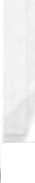 ПАМЯТКА          ЗемлетрясениеЗемлетрясение - это подземные колебания и толчки в результате сейсмических волн и подвижек определённых участков земной коры.Большинство землетрясений начинается с дрожания земли, нарастающего шума, небольших первых толчков, затем мощного толчка или нескольких толчков и затихающих толчков.Признаки землетрясения:Птицы в клетках за 10-15 мин. до начала землетрясения начинают летать, биться в клетке;Собаки скулят, жмутся к хозяевам;Звон посуды, качание люстры, падение предметов...При наличии признаков землетрясения или получении сообщения о возможном землетрясении - примите меры предосторожности:отключите газ, воду, электричество, погасите огонь в печах;оповестите соседей;возьмите одежду по сезону, документы, продукты питания, воду и выйдите наулицу;■	займите место вдали от зданий и линий электропередач.Обычно от момента первых колебаний до разрушительных толчков проходит 15-20 секунд. Поэтому, если вы ощутили землетрясение, находясь на первом - втором этажах, лучше быстро покинуть здание и отойти от него на открытое место.♦ ♦В школе и других учебных заведениях: следовать плану, разработанному органами гражданской обороны школы; держать ситуацию под контролем, чтобы быть в состоянии помочь другим и обезопасить детей: уверенность и владение обстановкой взрослого позволяют детям следовать его указаниям, не поддаваясь панике:тренировки, проведенные заранее с детьми, позволят действовать более правильно и спокойно;дети должны знать заранее, где найти убежище - если учительница прячется под кафедрой, маленькие должны использовать для этих целей свои парты: каждый шаг взрослого должен повторяться всеми детьми:каждого ученика необходимо учить быть ответственным за свои вещи: таким образом его внимание отвлекается от главной проблемы и это позволяет легче подавить страх во время эвакуации;у преподавателя должен быть полный список присутствующих учеников и при выходе он должен его сверить с наличием детей;позаботиться о том, чтобы передать детей родителям или в специально предназначенные центры для их сбора.Минераловодский филиал учебно-методического центра по ГО и ЧССтавропольского краяПАМЯТКАХИМИЧЕСКАЯ АВАРИЯ Как действовать при ХИМИЧЕСКОЙ АВАРИИ.При сигнале «ВНИМАНИЕ ВСЕМ!» включить радио и телевизор для получения достоверной информации об аварии и рекомендуемых действиях. Закройте окна, отключите электробытовые приборы и газ. Наденьте резиновые сапоги, плащ, возьмите документы, необходимые тёплые вещи, 3-х суточный запас непортящихся продуктов. Оповестите соседей и быстро, но без паники, выходите из зоны возможного заражения перпендикулярно направлению ветра, на расстояние не менее 1,5 км от предыдущего места пребывания.Для защиты органов дыхания, используйте противогаз, а при его отсутствии ватно-марлевую повязку или подручные изделия из ткани, смоченные в 2-5 %-ном растворе пищевой соды (для защиты от хлора), 2 % -ном растворе лимонной или уксусной кислоты (для защиты от аммиака).При невозможности покинуть зону заражения плотно закройте двери, окна, вентиляционные отверстия и дымоходы. Имеющиеся в них щели заклейте бумагой или скотчем.Не укрывайтесь в подвалах и полуподвалах.При авариях на Ж/Д и автомобильных магистралях, связанных с транспортировкой АХОВ, опасная зона устанавливается в радиусе 200 метров от места аварии. Приближаться к этой зоне и входить в неё категорически запрещено.Как действовать после ХИМИЧЕСКОЙ АВАРИИ.При подозрение на поражение АХОВ исключите любые физические нагрузки, примите обильное питьё (молоко, чай) и немедленно обратитесь к врачу. Вход в здание, попавшее в зону заражения, разрешается только после контрольной проверки содержания в них АХОВ.Если Вы попали под непосредственное воздействие АХОВ, то при первой возможности примите душ. Зараженную одежду постирайте или выбросите. Проведите тщательную влажную уборку помещений. Воздержитесь от употребления водопроводной (колодезной) воды, фруктов и овощей из огорода, мяса и птицы, забитых после аварии, до официального заключения об их безопасности.АХОВ - аварийно химически опасные веществаМинераловодский филиал учебно-методического центра по ГО и ЧССтавропольского краяПАМЯТКАДорожно-транспортное происшествие (ДТП)Ежегодно на дорогах России погибают и получают увечья десятки тысяч человек, наносится огромный ущерб экономике страны.Основными причинами ДТП являются:Игнорирование участниками движения ПДД;Слабая подготовка водительского персонала;Технические неисправности транспортного средства;Неудовлетворительное дорожное покрытие.Действия при предпосылках (угрозе) ДТП:Сохранять самообладание в любой ситуации;Пассажиры должны сгруппироваться, лечь на пол или сиденье, защитить голову руками, напрячь мышцы, накрыть детей своим телом;Покидать автомобиль только после полной его остановки.Действия после ДТП:После аварии быстро оценить обстановку, положение транспортного средства, наличие реальных факторов опасности;Обесточить транспортное средство (снять клеммы с АКБ);Определить степень травмирования и состояние всех участников ДТП. оказать им медицинскую помощь;При возникновении пожара постараться погасить огонь подручными средствами, сообщить о случившемся по телефону «01» с указанием точного места ДТП и количество пострадавших;Отойти на безопасное расстояние от места аварии;Сохранить все следы аварии до прибытия инспекторов, зафиксировать фамилии, адреса свидетелей ДТП, по возможности сделать видеосъёмку или сфотографировать место ДТП на фотоаппарат (сотовый телефон).Помните! Дорога не прощает лихачества и беспечности. От Ваших уверенных и грамотных действий может зависить жизнь людей.Минераловодский филиал учебно-методического центра по ГО и ЧССтавропольского краяПАМЯТКАСолнечный и тепловой ударыЗнайте и будьте осторожны! Перегревание головы на солнце - может привести к солнечному удару.Первые признаки:покраснение лица и сильные головные боли;тошнота, головокружение, потемнение в глазах, рвота;человек теряет сознание, у него появляется одышка, ослабевает сердечная деятельность.Тепловой удар - болезненное состояние, возникшее из-за перегрева всего тела.Причины:высокая внешняя температура;плотная одежда;усиленная физическая работа;тепловые удары бывают в горячих цехах, в банях, при работе в защитных комбинезонах и т.п.Симптомы:вялость, усталость, головокружение, головная боль, сонливость;лицо краснеет, дыхание затруднено;повышение температуры тела до 40°С;человек теряет сознание, бледнеет, кожа становится холодной, покрывается потом.Первая помощь:уложить пострадавшего в тень на свежем воздухе;обрызгать лицо холодной водой;дать понюхать нашатырь;если нет признаков дыхания - сделать искусственное дыхание.Группы риска:лица    с    хроническими    заболеваниями    (сердечно-сосудистыми, лёгочными болезнями);пожилые люди и маленькие дети.Минераловодский филиал учебно-методического центра по ГО и ЧССтавропольского краяПАМЯТКАПри захвате в заложники.Не допускать действий которые могут спровоцировать бандитов к применению оружия;Переносите лишения, оскорбления и унижения;Не сморите в глаза преступникам, не ведите себя вызывающе;Не рискуйте жизнью, старайтесь не допускать истерик и паники;На совершение любых действий (сесть, встать, туалет ...) -спрашивайте разрешение;Будьте внимательны, постарайтесь запомнить приметы преступников, одежду, имена, клички, особые приметы, манеры поведения, тематику разговоров.Во время проведения операции по вашему освобождению соблюдайте правила:лежите на полу лицом вниз, голову закройте руками и не двигайтесь;не бегите навстречу сотрудникам спец. служб или от них;по возможности держитесь подальше от проёмов окон и дверей.Помните!Ваша цель - остаться в живых и сохранить жизнь детей.Минераловодский филиал учебно-методического нентра по ГО и ЧССтавропольского краяПАМЯТКАДЛЯ НАСЕЛЕНИЯ при угрозе террористических актовПОМНИТЕ! Правильные и грамотные действия могут сохранить вам жизнь.Террористы могут установить взрывные устройства в самых неожиданных местах: на дорогах, в жилых домах, на транспорте, в общественных местах, припаркованных автомобилях. В настоящее время могут использоваться как промышленные, так и самодельные взрывные устройства, замаскированные под любые предметы.Меры безопасности при угрозе проведения теракта:Будьте предельно внимательны и доброжелательны к окружающим вас людям.Ни при каких условиях НЕ ДОПУСКАЙТЕ ПАНИКИ!Если есть возможность, отправьтесь с детьми и престарелыми на несколько дней на дачу, в деревню, к родственникам за город.Обезопасьте своё жилище:уберите пожароопасные предметы - старые запасы красок, лаков, бензина и т.п.;уберите с окон горшки с цветами (поставьте их на пол);задёрните шторы на окнах - это защитит вас от повреждения осколками стекла.Сложите в сумку необходимые вам документы, вещи, деньги на случай экстренной эвакуации.По возможности реже пользуйтесь общественным транспортом.Отложите посещение общественных мест.Окажите психологическую поддержку старым, больным, детям.При выявлении подозрительных лиц или предметов сообщите в милицию по телефону 02.Минераловодский филиал учебно-методического центра по ГО и ЧССтавропольского краяПАМЯТКАПри захвате в заложники.Не допускать действий которые могут спровоцировать бандитов к применению оружия;Переносите лишения, оскорбления и унижения;Не сморите в глаза преступникам, не ведите себя вызывающе;Не рискуйте жизнью, старайтесь не допускать истерик и паники;На совершение любых действий (сесть, встать, туалет ...) -спрашивайте разрешение;Будьте внимательны, постарайтесь запомнить приметы преступников, одежду, имена, клички, особые приметы, манеры поведения, тематику разговоров.Во время проведения операции по вашему освобождению соблюдайте правила:лежите на полу лицом вниз, голову закройте руками и не двигайтесь;не бегите навстречу сотрудникам спец. служб или от них;по возможности держитесь подальше от проёмов окон и дверей.Помните!Ваша цель - остаться в живых и сохранить жизнь детей.